ESTADO DO AMAZONASTRIBUNAL DE CONTASPROCESSOS JULGADOS PELO EGRÉGIO TRIBUNAL PLENO DO TRIBUNAL DE CONTAS DO ESTADODO AMAZONAS, SOB A PRESIDÊNCIA DO EXMO. SR. CONSELHEIRO ÉRICO XAVIER DESTERRO ESILVA, NA 13ª SESSÃO ADMINISTRATIVA DE 25 DE ABRIL DE 2022.JULGAMENTO EM PAUTA: CONSELHEIRO-RELATOR: ÉRICO XAVIER DESTERRO E SILVA.PROCESSO Nº 000548/2022 – Requerimento de Concessão de Abono de Permanência, tendo comointeressado o servidor Eurípedes Ferreira Lins Júnior.ACÓRDÃO ADMINISTRATIVO Nº 157/2022: Vistos, relatados e discutidos estes autos acimaidentificados, ACORDAM os Excelentíssimos Senhores Conselheiros do Tribunal de Contas do Estado doAmazonas, reunidos em Sessão do Tribunal Pleno, no exercício da competência atribuída pelo art. 12, incisoI, alínea “b” e inciso X, da Resolução nº 04/2002-TCE/AM, à unanimidade, nos termos do voto doExcelentíssimo Senhor Conselheiro-Relator, com base na Informação da DIRH e no Parecer da DIJUR, nosentido de: 9.1. DEFERIR o pedido do servidor Eurípedes Ferreira Lins Júnior, Auditor Técnico de ControleExterno – Auditoria Governamental C, Matrícula nº 000.004-3A, lotado na Diretoria de Controle Externo deObras Públicas – DICOP, para conceder o Abono de Permanência, tal como estabelecido no art. 2º, § 5º,da Emenda Constitucional nº 41/2003; 9.2. DETERMINAR à DRH que: a) Providencie o registro da concessãodo Abono de Permanência nos assentamentos funcionais do servidor, dentro dos parâmetros legais;b) Aguarde o cronograma financeiro a ser disponibilizado pelo DIORF e, em seguida, mediante disponibilidadefinanceira e orçamentária, encaminhe o feito à referida Diretoria para que proceda ao pagamento dos valoresretroativos à data da implementação dos requisitos para o Abono de Permanência, qual seja, 09 de maio de2021, bem como a devolução dos valores descontados para Previdência Estadual a contar da referida datade implementação. 9.3. ARQUIVAR o processo nos termos regimentais, após o cumprimento integraldo decisum.PROCESSO Nº 003167/2022 – Requerimento de Concessão de Licença Especial, referente ao quinquênio2016/2021, bem como a conversão em indenização pecuniária, tendo como interessado o servidor Allan Joséde Souza Bezerra.ACÓRDÃO ADMINISTRATIVO Nº 156/2022: Vistos, relatados e discutidos estes autos acimaidentificados, ACORDAM os Excelentíssimos Senhores Conselheiros do Tribunal de Contas do Estado doAmazonas, reunidos em Sessão do Tribunal Pleno, no exercício da competência atribuída pelo art. 12, incisoI, alínea “b” e inciso X, da Resolução nº 04/2002-TCE/AM, à unanimidade, nos termos do voto doExcelentíssimo Senhor Conselheiro-Relator, com base na Informação da DIRH e no Parecer da DIJUR, nosentido de: 9.1. DEFERIR o pedido do servidor Allan José de Souza Bezerra, Auditor Técnico de ControleExterno - TI desta Corte de Contas, matrícula 0024988A, ora lotado na Diretoria da Segunda Câmara - DISEG,quanto à concessão da Licença Especial e a conversão de 90 (noventa) dias em indenização pecuniária,referente ao quinquênio 2016/2021, conforme estabelece o art. 6°, inciso V, da Lei Estadual nº 3.138/2007 eart. 7º, parágrafo 1º, inciso V, da Lei nº 4743/2018 c/c art. 78 da Lei nº 1762/1986, vedados os descontos deimposto de renda e de caráter previdenciário; 9.2. DETERMINAR à DRH que: a) Providencie o registro daconcessão da Licença Especial e da conversão de 90 (noventa) dias em indenização pecuniária, em razãoda licença especial não gozada, referente ao quinquênio 2016/2021; b) Aguarde o cronograma financeiro aser disponibilizado pela DIORF para elaboração da respectiva folha de pagamento, conforme Cálculo deIndenização de Licença Especial nº 012/2022 - DIPREFO (0256070); c) Em seguida, encaminhe o caderno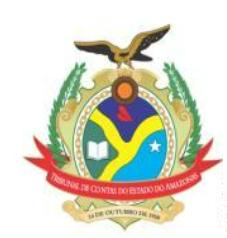 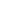 ESTADO DO AMAZONASTRIBUNAL DE CONTASprocessual à DIORF para pagamento das verbas indenizatórias em observância ao cronograma financeiro.9.3. ARQUIVAR o processo nos termos regimentais, após o cumprimento integral do decisum.SECRETARIA DO TRIBUNAL PLENO DO TRIBUNAL DE CONTAS DO ESTADO DO AMAZONAS, emManaus, 25 de abril de 2022.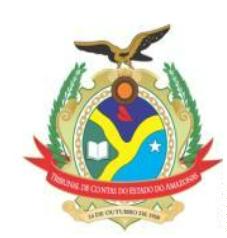 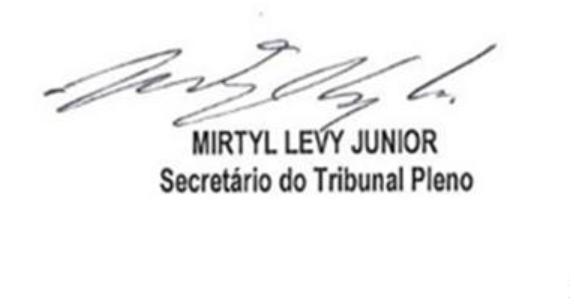 